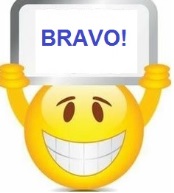 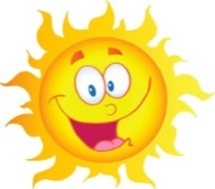 Kako ste? Vam je uspelo rešiti včerajšnjo jutranjo uganko? Račun, ki ste ga zagotovo brez težav sestavili  je 0 + 4 = 4.Da zbudite vaše možgančke, sem vam za dobro jutro pripravila še eno uganko.Pozorno si oglejte spodnjo sliko in razmislite, katera domina (A, B ali C) pravilno zaključi vrsto? 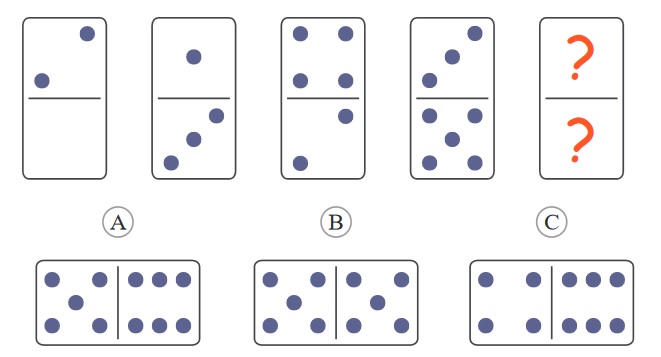                                                                                            Rešitev vas čaka na koncu današnjih nalog.Želim vam vesel in prijeten dan.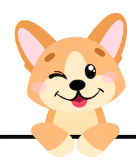 Učiteljica RomanaSreda, 6.5.2020SLJNaloga: DZ, 2.del, str. 30,31 – Čudežna bolha MegiVeliko vas ima doma ljubljenčka oz. domačo žival. Pa ste se kdaj vprašali, kako je ravno ta žival našla pot v vaš dom? Večina bo verjetno rekla, da ste jo izbrali vi ali kdo izmed družinskih članov. Besedilo, ki ga boste danes brali, pa vam bo razkrilo skrivnost, ki je verjetno zelo malo ljudi ve. Tudi jaz je do sedaj nisem! V DZ, str. 30  pozorno preberi besedilo 1. naloge.Nato reši vse naloge na tej in naslednji strani. Vse naloge rešuješ v delovnem zvezku. Pozoren bodi na znak pred nalogo, ki ti pove, kako nalogo rešiš (govori, piši , beri).V zvezek za slovenščino napiši naslov Čudežna bolha MegiNapiši, kaj misliš, katero žival  bi bolha Megi izbrala zate in zakaj.DODATNE NALOGE:Če želiš in se starši strinjajo, si lahko na sledeči povezavi ogledaš intervju s pisateljico Deso Muck o njeni knjigi Čudežna bolha Megi. https://www.youtube.com/watch?v=eEwweAZPhnAMATNaloga: Seštevam in odštevam do 100V zvezek s kvadratki napiši naslov Seštevam in odštevam do 100Prepiši spodnje račune in jih izračunaj. Če je potrebno si pomagaj s stotičnim kvadratom.Bodi pozoren/a+ (dodamo)- (zmanjšamo ali odvzamemo)Preberi matematično zgodbo. V zvezek napiši samo račun in odgovor.      Miha je sestavil stolp iz kock. Uporabil je 56 zelenih in 3 rdeče kocke.      Iz koliko kock je sestavljen Mihov stolp?   GUM 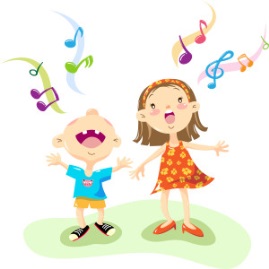 Naloga: Ko si srečenDanes bomo ponovili pesem Ko si srečen.Pesem večkrat poslušaj ter zraven veselo zapoj.V brezčrtni zvezek napiši naslov Ko si srečenPod naslov nariši, kdaj si ti srečen oziroma kaj te osrečuje ŠPONaloga: Tek v naraviČe imaš možnost, pojdi ven in naredi naslednjo vajo:Pred vajo se seveda ogrej: kroži z glavo, rokami, boki. Naredi nekaj poskokov, dobro razmigaj gležnje.S seboj vzemi nekoga, ki ima štoparico in bi mu malce športa dobro delo.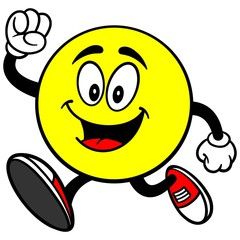 Domina C je pravilna rešitev jutranje uganke. 20 + 6 =55 + 5 =27 – 3 =97 – 4 =89 – 6 =52 + 6 =54 + 4 =93 – 2 =78 – 3 =65 + 2 =41 + 7 =69 – 6 =71 – 1 =36 + 3 =13 + 7 =Švedska ljudska: KO SI SREČENKo si srečen, daj z dlanjo udari v dlan (plosk, plosk),
ko si srečen, daj z dlanjo udari v dlan (plosk, plosk),
ko si srečen, in ko srečo rad bi še delil z nekom,
ko si srečen, daj z dlanjo udari v dlan (plosk, plosk).Ko si srečen, tleskni s prsti razigran (tlesk, tlesk)..
…
Ko si srečen, po kolenih potokljaj (pok, pok)..
…
Ko si srečen, krepko z nogo butni v tla (bum, bum)..
…
Ko si srečen, glasno vzklikni svoj hura (hura!)..
…
ko si srečen, brž ponovi vse od prej (plosk, plosk, tlesk, tlesk, pok, pok, bum bum, hura!)
ko si srečen, brž ponovi vse od prej (plosk, plosk, tlesk, tlesk, pok, pok, bum bum, hura!)
ko si srečen, in ko srečo rad bi še delil z nekom,
ko si srečen, brž ponovi vse od prej (plosk, plosk, tlesk, tlesk, pok, pok, bum bum, hura!)Tečeš 2 minuti neprekinjeno1 minuta počasne hojeTečeš 4 minute neprekinjeno2 minuti počasne hojeTečeš 2 minuti neprekinjeno1 minuta počasne hoje